Financial aid recipients may request a change to their project dates if exceptional circumstances or those beyond their control delay the project. Once your application has been analyzed and accepted by the person responsible for your file at the CALQ, the new project end date will appear in your online file.SECTION 1 – IDENTIFICATIONSection 2 – REASON FOR THE REQUESTDocuments to attach, if applicableSENDING THE FORM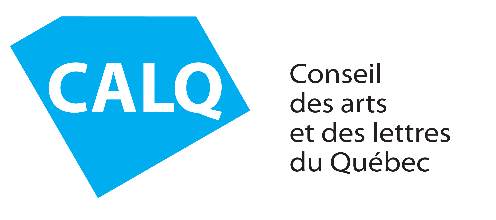 Modification of Project Dates - COVID-19CALQ file numberLast name and first name Last name and first name Last name and first name Email addressEmail addressEmail addressPhone numberProject titleProject dates (initially planned)From       to      New dates: From       to       	New project schedule.	Any other document to support the application for postponement (e.g., confirmation letter from the partner for a		change of presentation dates, change of dates to access a workshop or recording studio, etc.)Please return the completed form by email along with all required documents to the individual responsible for your file at the CALQ.I understand that the use of email offers no guarantee of confidentiality, and I accept the risk of sending personal information by email. The CALQ confirms that personal information collected in this way is accessible only to individuals authorized to receive it within the organization. The CALQ will use only the information required to follow up on or respond to your message.FOR CALQ USE ONLYFOR CALQ USE ONLYFOR CALQ USE ONLYFOR CALQ USE ONLYFOR CALQ USE ONLYFOR CALQ USE ONLYFOR CALQ USE ONLYApplication eligibleApplication eligible	 Yes		 No	 Yes		 NoApproval Approval 	 Yes		 No	 Yes		 No	 Yes		 No	 Yes		 No	 Yes		 NoProgram officerSignatureSignatureDate